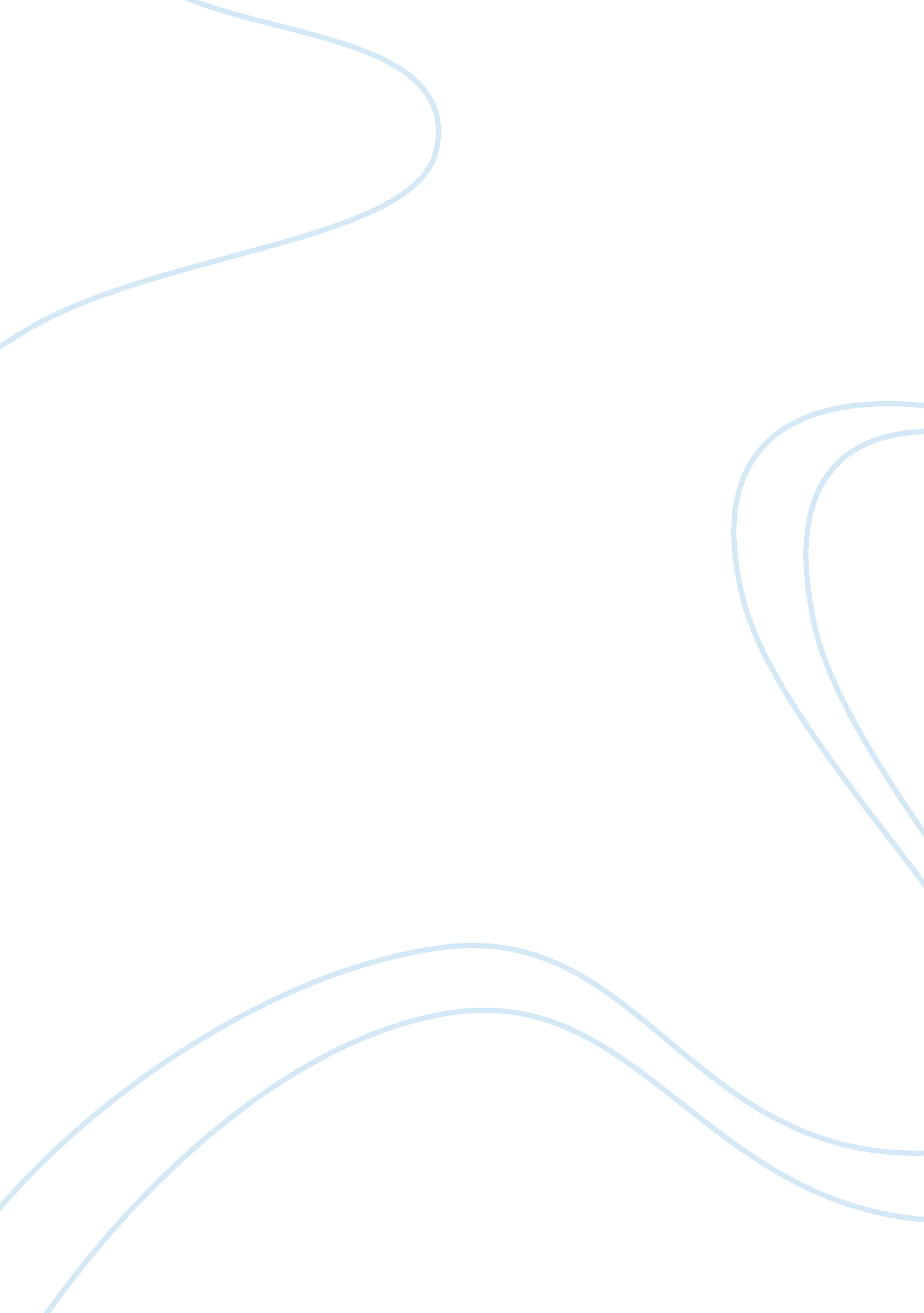 Freshman yearBusiness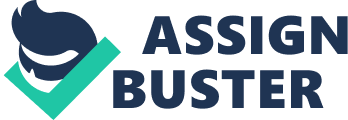 Freshman year for a girl can be one of the most exciting times of your life, you feel grown up and free. You see movies like “ Mean Girls” and think high school is like that but it’s really not. My freshman year experience was good because I went to school with my older cousin and older brother; I’ve always had a family member in school with me. All of my friends from middle school did not go to high school with me because where I live we got separated, half went to one school and half went to another. I was kind of sad when I found out that some of my good friends were going to a different school because I knew I was going to have to make new friends. I was nervous because I thought the kids at school were going to be mean but people are really nicer than what they appear to be, you just have to get to know them. High School is very different than middle school, the school is bigger and there are students there who are much older than you. You going to want to try and fit in and look a certain way but you should always just be yourself. I honestly did not change anything about me, I remained the same and I have the same friends and I had since freshman year. Do not think you have to change your appearance or your personality to fit in with a group of people. You will find friends that are going to like you for who you really are. Of course you’re going to want to have fun and create high school memories like homecoming dances, participating in sports, and extracurricular activities. You should defiantly do that but you should also keep up with your grades. There may be some distractions you come across, like boys and trying to make friends but your school work should be one of your main priorities. Always do your work and keeping up with your grades because that will help you succeed in the future. 